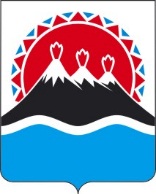 В соответствии с Федеральным законом от 31.07.2020 № 248-ФЗ                                                   «О государственном контроле (надзоре) и муниципальном контроле в Российской Федерации», постановлением правительства Российской Федерации от 25.06.2021 № 990 «Об утверждении Правил разработки и утверждения контрольными (надзорными) органами программы профилактики рисков причинения вреда (ущерба) охраняемым законом ценностям»ПРИКАЗЫВАЮ:1. Утвердить Программу профилактики рисков причинения вреда (ущерба) охраняемым законом ценностям на 2022 год согласно приложению.2. Настоящий приказ вступает в силу с 01.01.2022.3. Признать утратившими силу с 01.01.2022:1) приказ Министерства труда и развития кадрового потенциала Камчатского края от 17.12.2020 № 393 «Об утверждении Программы профилактики нарушений юридическими лицами и индивидуальными предпринимателями обязательных требований, соблюдение которых является предметом государственного контроля (надзора) за приемом на работу инвалидов в пределах установленной квоты, на первое полугодие 2021 года»;2) приказ Министерства труда и развития кадрового потенциала Камчатского края от 19.01.2021 «О внесении изменений в приказ Министерства труда и развития кадрового потенциала Камчатского края от 17.12.2020 № 393 «Об утверждении Программы профилактики нарушений юридическими лицами и индивидуальными предпринимателями обязательных требований, соблюдение которых является предметом государственного контроля (надзора)» за приемом на работу инвалидов в пределах установленной квоты, на первое полугодие 2021 года».4. Контроль за исполнением настоящего приказа возложить на                  Корнейчук Т.Г., начальника отдела организационно-правового обеспечения и контроля Министерства труда и развития кадрового потенциала Камчатского края.Приложениек приказу Министерства труда и развития кадрового потенциала Камчатского краяот 17.12.2021 № 340Программа профилактики рисков причинения вреда (ущерба) охраняемым законом ценностям на 2022 годРаздел 1. Анализ текущего состояния осуществления регионального государственного контроля (надзора) за приемом на работу инвалидов в пределах установленной квотыКвотирование рабочих мест для инвалидов - один из видов социальной поддержки государством незащищенных слоев населения. Установив обязанность по созданию (выделению) квотируемых рабочих мест в организациях независимо от организационно-правовой формы и формы собственности, государство обеспечило равный доступ к труду для инвалидов. Обязанность по квотированию рабочих мест для трудоустройства инвалидов установлена Законом Российской Федерации от 19 апреля 1991 года № 1032-1 «О занятости населения в Российской Федерации» (далее - Закон о занятости населения), согласно которому работодатели содействуют проведению государственной политики занятости населения на основе соблюдения установленной квоты для трудоустройства инвалидов, которая устанавливается в соответствии с Федеральным законом от 24 ноября 1995 года № 181-ФЗ «О социальной защите инвалидов в Российской Федерации» (далее - Федеральный закон № 181-ФЗ). Согласно статье 21 Федерального закона № 181-ФЗ работодателям, численность работников которых:1)	превышает 100 человек, законодательством субъекта Российской Федерации устанавливается квота для приема на работу инвалидов в размере от 2 до 4 процентов среднесписочной численности работников;2)	составляет не менее чем 35 человек и не более чем 100 человек, законодательством субъекта Российской Федерации может устанавливаться квота для приема на работу инвалидов в размере не выше 3 процентов среднесписочной численности работников.На территории Камчатского края квотирование рабочих мест регламентируется Законом Камчатского края от 11.06.2009 № 284 «О квотировании в Камчатском крае рабочих мест для отдельных категорий граждан, испытывающих трудности в поиске работы» (далее - Закон о квотировании), согласно которому квота для инвалидов устанавливается работодателям, численность работников которых составляет более 100 человек, в размере 2 процентов среднесписочной численности работников, а численность работников которых составляет не менее чем 35 человек и не более чем 100 человек, в размере 3 процентов среднесписочной численности работников. На территории Камчатского края осуществляет деятельность порядка 10000 работодателей.В целях контроля за исполнением работодателями обязательных требований, а также в целях привлечения допустивших нарушения обязательных требований работодателей к ответственности, Законом о занятости населения органы государственной власти субъекта Российской Федерации в области содействия занятости наделены полномочиями по осуществлению регионального государственного контроля (надзора) за приемом на работу инвалидов в пределах установленной квоты.В Камчатском крае таким органом в соответствии с постановлением Правительства Камчатского края от 19 декабря 2008 года № 415-П является Министерство труда и развития кадрового потенциала Камчатского края.Министерство реализует указанное полномочие путем проведения плановых документарных проверок в отношении юридических лиц и индивидуальных предпринимателей.Требования к порядку осуществления государственного контроля (надзора) за приемом на работу инвалидов в пределах установленной квоты до 01.01.2022 установлены Административным регламентом исполнения Агентством по занятости населения и миграционной политике Камчатского края государственной функции по осуществлению надзора и контроля за приемом на работу инвалидов в пределах установленной квоты с правом проведения проверок, выдачи обязательных для исполнения предписаний и составления протоколов, утвержденным приказом Агентства по занятости населения и миграционной политике Камчатского края от 09.12.2013 № 258.С 01.01.2022 региональный государственный контроль (надзор) за приемом на работу инвалидов в пределах установленной квоты осуществляется в соответствии с положением о региональном государственном контроле (надзоре) за приемом на работу инвалидов в пределах установленной квоты в Камчатском крае, утвержденным постановлением Правительства Камчатского края от 21.09.2021                     № 404-П.В 2019 году Министерством проверено 44 юридических лица и индивидуальных предпринимателя, выдано 11 предписаний об устранении работодателями нарушений обязательных требований. По результатам выявленных правонарушений составлены 8 протоколов об административных правонарушениях (по статье 19.7 КоАП РФ 6 протоколов, по части 1 статьи 5.42 - 2 протокола), мировыми судами 4 работодателя привлечены к ответственности в виде предупреждения (статья 19.7), 1 работодатель привлечен к административной ответственности в виде штрафа в размере 5000 рублей (часть 1 статьи 5.42). Три дела об административном правонарушении прекращены в связи с истечением сроков привлечения к административной ответственности. План проверок на 2020 год утвержден приказом Агентства по занятости населения и миграционной политике Камчатского края от 30.12.2019 № 383                    «Об утверждении Плана проведения плановых проверок юридических лиц и индивидуальных предпринимателей на 2020 год Агентством по занятости населения и миграционной политике Камчатского края», размещен на странице Министерства труда и развития кадрового потенциала Камчатского края Портала исполнительных органов государственной власти Камчатского края в информационно-телекоммуникационной сети «Интернет».В апреле 2020 года в соответствии с постановлением Правительства Российской Федерации от 03.04.2020 № 438 «Об особенностях осуществления в 2020 году государственного контроля (надзора), муниципального контроля и о внесении изменения в пункт 7 Правил подготовки органами государственного контроля (надзора) и органами муниципального контроля ежегодных планов проведения плановых проверок юридических лиц и индивидуальных предпринимателей» проведены мероприятия по внесению изменений в план проверок на 2020 год в части исключения плановых проверок в отношении юридических лиц и индивидуальных предпринимателей.В связи с изложенным, в 2020 году Министерством проведены проверки 2 юридических лиц, по результатам которых составлено 2 протокола об административном правонарушении (статья 19.7 КоАП РФ). Дела об административных правонарушениях прекращены мировыми судами в связи с истечением сроков привлечения к административной ответственности.Помимо указанных мероприятий, Министерство в соответствии со статьей 8.3 Федерального закона от 26.12.2008 № 294-ФЗ «О защите прав юридических лиц и индивидуальных предпринимателей при осуществлении государственного контроля (надзора) и муниципального контроля» осуществляло дополнительные мероприятия по контролю без взаимодействия с подконтрольными субъектами в форме наблюдения за соблюдением обязательных требований посредством анализа информации, поступившей из подведомственных учреждений об исполнении работодателями квоты для приема на работу инвалидов в рамках действующего законодательства.По результатам указанной работы в 2020 году было направлено 56 предостережений работодателям о недопустимости нарушений обязательных требований законодательства о занятости населения.За истекший период 2021 года до даты утверждения настоящей программы Министерством проведены 36 проверок подконтрольных субъектов, составлено 15 протоколов об административных правонарушениях по статье 19.7 КоАП РФ (к административной ответственности привлечены 4 работодателя, 4 находятся на рассмотрении в мировых судах), 1 протокол об административном правонарушении по статье 5.42 КоАП РФ (работодатель привлечен к административной ответственности), выдано 12 предписаний об устранении работодателями нарушений обязательных требований.Также в рамках профилактической работы направлено 109 предостережений работодателям о недопустимости нарушений обязательных требований законодательства о занятости населения.Субъектами профилактических мероприятий при осуществлении контроля и надзора по вопросу приема на работу инвалидов в пределах установленной квоты с правом проведения проверок и выдачи обязательных для исполнения предписаний являются работодатели Камчатского края независимо от организационно-правовых форм и форм собственности, численность работников для определения квоты которых составляет не менее чем 35 человек.Осуществление мероприятий Программы профилактики позволит снизить число нарушений обязательных требований в части:1) несоздания рабочих мест для трудоустройства инвалидов;2) непредставления в службу занятости населения информации о квотировании рабочих мест.Раздел 2. Цели и задачи реализации ПрограммыРаздел 3. Перечень профилактических мероприятий, сроки (периодичность) их проведенияРаздел 4. Показатели результативности и эффективности ПрограммыРеализация Программы позволит увеличить количество созданных квотируемых рабочих мест, численность трудоустроенных инвалидов на квотируемые рабочие места, снизить нагрузку на подконтрольные субъекты. В целях оценки эффективности реализации Программы необходимо проводить анализ количества зафиксированных нарушений обязательных требований, повышения уровня доверия подконтрольных субъектов к Министерству.Количественные показатели оценки эффективности Программы:1)	количество проведенных профилактических мероприятий;2)	количество подконтрольных субъектов, в отношении которых проведены профилактические мероприятия;3)	количество выданных предостережений о недопустимости нарушения обязательных требований;4)	уровень выполнения квоты для приема на работу инвалидов.МИНИСТЕРСТВО ТРУДА И РАЗВИТИЯ КАДРОВОГОПОТЕНЦИАЛА КАМЧАТСКОГО КРАЯПРИКАЗ № 340(в редакции приказа от 19.05.2022 № 160)г. Петропавловск-Камчатскийот 17.12.2021Об утверждении Программы профилактики рисков причинения вреда (ущерба) охраняемым законом ценностям на 2022 год Министр[горизонтальный штамп подписи 1] Н.Б. НиценкоЦели программы1) стимулирование добросовестного соблюдения обязательных требований всеми контролируемыми лицами;2) устранение условий, причин и факторов, способных привести к нарушениям обязательных требований и (или) причинению вреда (ущерба) охраняемым законом ценностям;3) создание условий для доведения обязательных требований до контролируемых лиц, повышение информированности о способах их соблюдения.Задачи программыВыявление причин, факторов и условий, приводящих к нарушению обязательных требований;Устранение выявленных причин, факторов и условий; Создание системы консультирования подконтрольных субъектов, в том числе с использованием современных информационно-телекоммуникационных технологий.№МероприятияСрокиОжидаемый результатИсполнитель1.ИнформированиеИнформированиеИнформированиеИнформированиеа)Размещение и поддержание в актуальной редакции на официальном сайте Министерства  в информационно-телекоммуникационной сети   «Интернет»:-  текстов нормативных правовых актов, регулирующих осуществление регионального контроля; 	- сведений об изменениях, внесенных в нормативные правовые акты, регулирующие осуществление регионального контроля, о сроках и порядке их вступления в силу; - перечня нормативных правовых актов с указанием структурных единиц этих актов, содержащих обязательные требования, оценка соблюдения которых является предметом контроля, а также информацию о мерах ответственности, применяемых при нарушении обязательных требований, с текстами в действующей редакции; - руководств по соблюдению обязательных требований, разработанных и утвержденных в соответствии с Федеральным законом от 31.07.2020                              № 247-ФЗ «Об обязательных требованиях в Российской Федерации»; - перечня индикаторов риска нарушения обязательных требований, порядок отнесения объектов контроля к категориям риска; перечня объектов контроля, учитываемых в рамках формирования ежегодного плана контрольных (надзорных) мероприятий, с указанием категории риска; - программы профилактики рисков причинения вреда и плана проведения плановых контрольных (надзорных) мероприятий Министерством (при проведении таких мероприятий);- исчерпывающего перечня сведений, которые могут запрашиваться Министерством у контролируемого лица;- сведений о способах получения консультаций по вопросам соблюдения обязательных требований;-	сведений о порядке досудебного обжалования решений Министерства, действий (бездействия) его должностных лиц;- докладов, содержащих результаты обобщения правоприменительной практики Министерства;- докладов о региональном контроле;-	иных сведений, предусмотренных нормативными правовыми актами Российской Федерации, нормативными правовыми Камчатского края и (или) программой профилактики рисков причинения вреда (ущерба) охраняемым законом ценностям.Не позднее 5рабочих дней  с даты вступления всилу  нормативногоправовогоактаПовышениеправовойграмотности подконтрольных субъектовОтдел организационно-правового обеспечения и контроля Министерстваб)Доведение информации до юридических лиц, индивидуальных предпринимателей по вопросам соблюдения обязательных требований в области занятости населения, в том числе при предоставлении государственной услуги содействия	гражданам в поиске подходящей работы, а работодателям в подборе необходимых работников и при проведении рабочих встреч, семинаров (совещаний) с работодателямиПостоянноПовышениеправовойграмотности подконтрольных субъектовДиректоры краевых государственных казенных учрежденияцентров занятости населения2.Обобщение правоприменительной практикиОбобщение правоприменительной практикиОбобщение правоприменительной практикиОбобщение правоприменительной практикиа)Обобщение правоприменительной практики регионального контроля До 1 марта года, следующего за отчетным годом Повышение открытости деятельности органов занятости населенияОтдел организационн о-правового обеспечения и контроля Министерстваб) Размещение на официальном сайте в информационно-телекоммуникационной сети   «Интернет»   ежегодного доклада, содержащего результаты обобщения правоприменительной практики Министерства по региональному контролюДо 3 дней со дня утверждения докладаПовышение открытости деятельности органов занятости населенияОтдел организационн о-правового обеспечения и контроля Министерствав)Подготовка и направление для размещения информации (обзоров) о типичных нарушениях обязательных требований подконтрольными субъектами, выявляемых при проведении   мероприятий по контролю (надзору), с  указанием наиболее часто встречающихся случаев  нарушений обязательных требованийЕжеквартальноПовышениеправовойграмотности подконтрольных субъектовОтдел организационно-правового обеспечения и контроля Министерстваг)Подготовка и проведение публичных обсуждений правоприменительной практики Министерства при осуществлении надзора и контроля за приемом на работу инвалидов в пределах установленной квоты1 раз в кварталПолучение обратной связи, выявление причин, факторов и условий, приводящих	кнарушениюобязательныхтребованийОтдел организационно-правового обеспечения и контроля Министерства3.Объявление предостережения (*пункт в редакции приказа от 19.05.2022 № 160)Объявление предостережения (*пункт в редакции приказа от 19.05.2022 № 160)Объявление предостережения (*пункт в редакции приказа от 19.05.2022 № 160)Объявление предостережения (*пункт в редакции приказа от 19.05.2022 № 160)а)Объявление при наличии у Министерства сведений о готовящихся нарушениях обязательных требований или признаках нарушений обязательных требований и (или) в случае отсутствия подтвержденных данных о том, что нарушение обязательных требований причинило вред (ущерб) охраняемым законом ценностям либо создало угрозу причинения вреда (ущерба) охраняемым законом ценностямПо мере  выявления оснований   для выдачипредостереженийПредупреждение	и профилактика правонарушенийОтдел организационно-правового обеспечения и контроля Министерства4.КонсультированиеКонсультированиеКонсультированиеКонсультированиеа)Осуществляется по телефону, посредством видео-конференц-связи, на личном приеме либо в ходе проведения профилактического мероприятия, контрольного (надзорного) мероприятия по следующим вопросам:1) осуществление контрольных (надзорных) мероприятий в рамках регионального контроля;2) исполнение обязательных требований, являющихся предметом регионального контроля;3) по вопросам проведения профилактических мероприятий.По мере поступления обращенийПредупреждение	и профилактика правонарушенийОтдел организационно-правового обеспечения и контроля Министерства5.Профилактический визитПрофилактический визитПрофилактический визитПрофилактический визита)Обязательные профилактические визиты проводятся в отношении контролируемых лиц, приступающих к осуществлению деятельности4 квартал 2022 года, но не позднее чем в течение одного года с момента начала контролируемым лицом осуществления деятельностиПредупреждение	и профилактика правонарушенийОтдел организационно-правового обеспечения и контроля Министерстваб)Профилактические визиты в отношении контролируемых лиц, в отношении которых предусмотрены ограничения на проведение контрольных (надзорных) мероприятий при наличии у Министерства сведений о готовящихся нарушениях обязательных требований или признаках нарушений обязательных требований (*подпункт введен приказом от 19.05.2022 № 160)По мере  выявления оснований для проведения профилактического визитаПредупреждение	и профилактика правонарушенийОтдел организационно-правового обеспечения и контроля Министерства